5. třída – Distanční výuka 4. 1. 2021Milí páťáci,chtěla bych vás v novém roce přivítat osobně, ale situace mi to nedovolí, proto alespoň takto vám přeji úspěšný vstup do dalších „365“ dní. Ať jsou pro vás veselé, šťastné a pokud možno bezstarostné. Kéž se nám všem daří a jsme zdraví. J Úkoly pro dnešní den posílám jen písemně. Vypracujte je, zítra (úterý 5. 1. 2021) se na ně spolu podíváme na Teamsu, proto, prosím, sledujte kalendář. MSČeský jazykV jazyce českém se budeme věnovat vyjmenovaným slovům. Připomeňte si je. 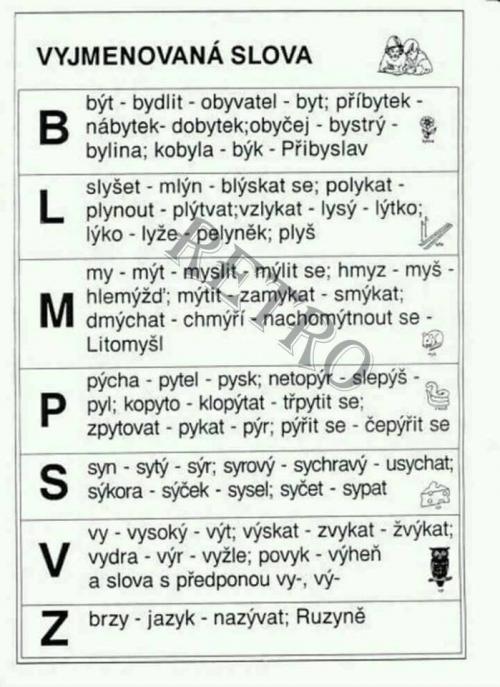          F  fyzika Uč 46/3 – Přečti si slova a přemýšlej o jejich významu, zkus si je říct ve větách. Pokud neznáš význam některých slov, najdi si je na internetu. Uč 46/4 – Doplň do vět i, í/y, ý a napiš do cvičného sešitu. V úterý si zkontrolujeme.PS 25/1 – V osmisměrce najdi 21 vyjmenovaných slov. Zjisti tajenku a 2 slova použij ve větě. Procvičování VS na ŠkolákověVyjmenovaná slova si můžeš procvičovat na internetu. https://skolakov.eu/cesky-jazyk-3-tridaMatematikaŘímské číslice – procvič si římské číslice online. Udělej si jedno cvičení.https://www.onlinecviceni.cz/exc/test_exc.phpPS 25/3, 6, 8 Uč 47 nebo 48/13 – Vypočítej a výsledky vyjádři pomocí římských číslic. Pošli ke kontrole.Uč 48 nebo 49/23 – Vyřeš slovní úlohu do cvičného sešitu. Zkontrolujeme společně.Najdeš skryté slovo? – Šifru společně odhalíme v úterý na třídnické hodině. J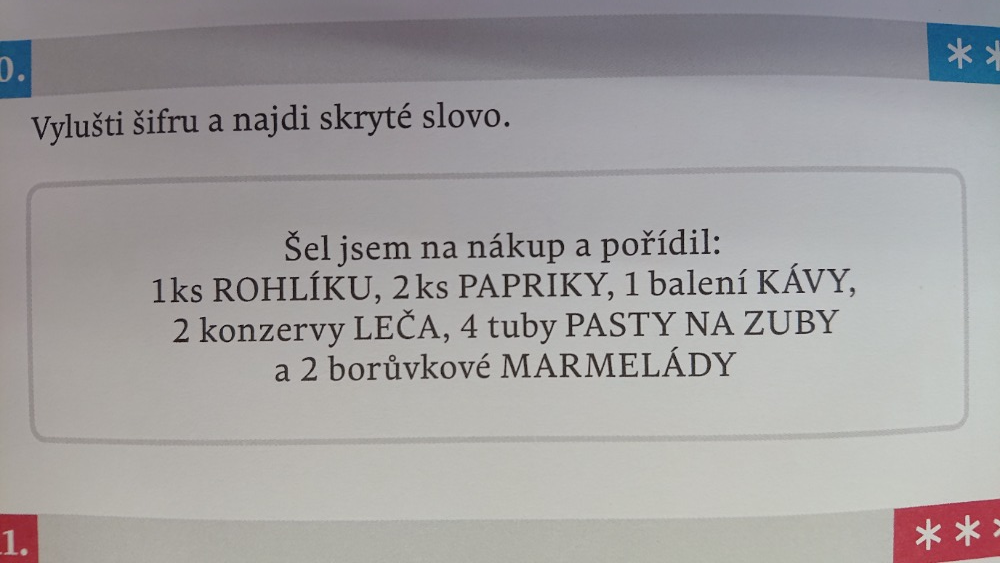 See you soon!!! J